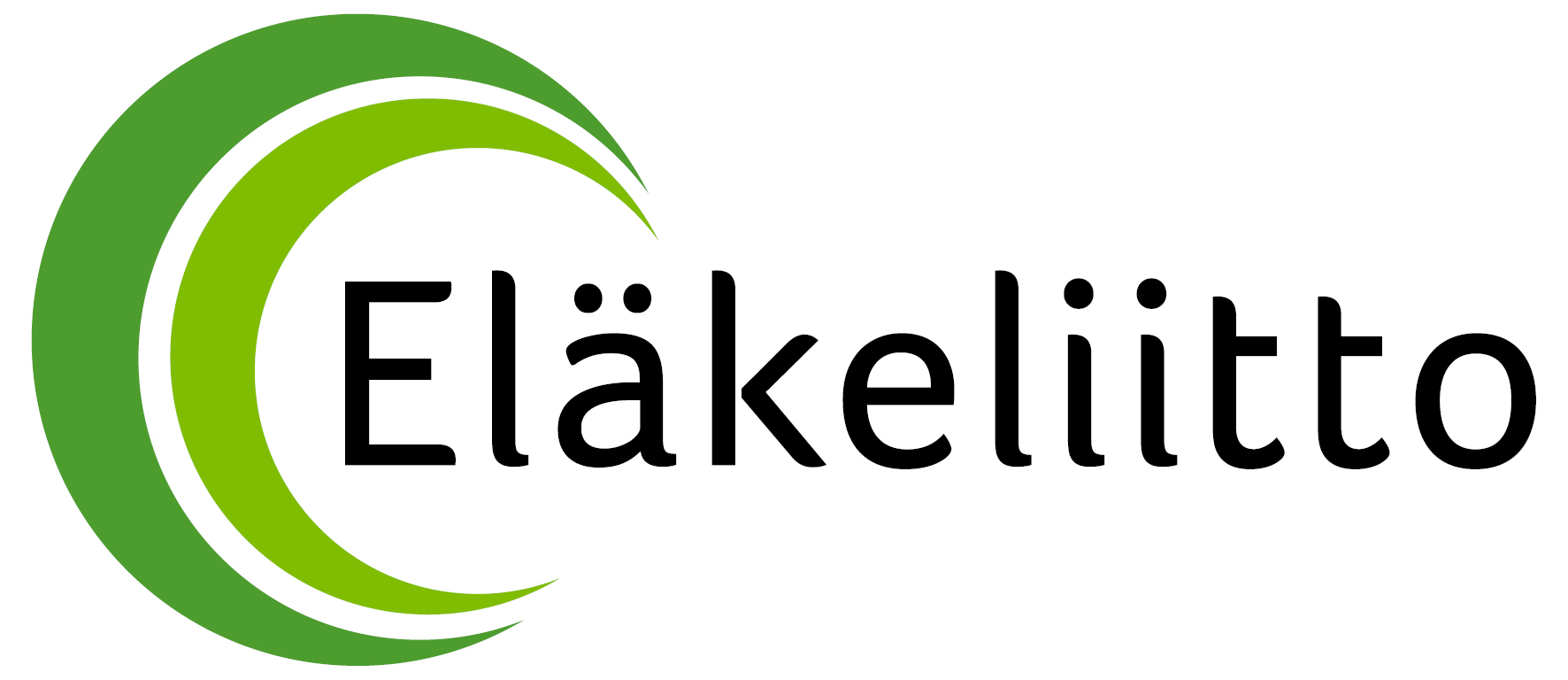 VALTAKIRJAEläkeliiton _____________________________  yhdistyksen yleisessä   __________kokouksessa _______kuun ____ päivänä 20______  valittiin seuraavat jäsenet yhdistyksen edustajiksi Eläkeliiton XXI liittokokoukseen Sotkamoon 12.6.2024.Varsinaiset edustajat:1.2.3.4.5.Varaedustajat:1.2.3.4.5.Valtakirjan oikeaksi todistavat:Paikka ja aika         			   /       20Yhdistyksen puheenjohtaja		Yhdistyksen sihteeriNimen selvennys			Nimen selvennys		